如果因为照顾孩子而忙碌，怎样求学和背记《古兰经》كيف تطلب العلم وتحفظ القرآنإذا كانت العناية بطفلها تشغلها عن ذلك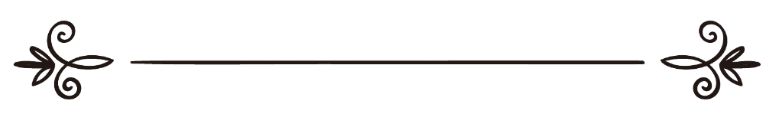 [باللغة الصينية Chinese    中文   ]来源：伊斯兰问答网站مصدر : موقع الإسلام سؤال وجواب编审: 伊斯兰之家中文小组مراجعة: فريق اللغة الصينية بموقع دار الإسلام如果因为照顾孩子而忙碌，怎样求学和背记《古兰经》问：我现在无法完成教法学院的课程，也无法按时参加背记《古兰经》的学习，那是因为我无法丢下我的第一个孩子，他刚刚六个月大，我现在不知所措，我应该怎么办？我也不知道应该怎样解决这个问题？希望你们给我出个主意！像我一样的女人在这种环境下怎样求知和背记《古兰经》？岁月飞逝，我无法解决自己的困难，我也无法在家里读书，我该怎么办？答：一切赞颂，全归真主。一个人一帆风顺的标志之一就是他能够找到对自己的宗教和现世有作用的东西 ，所以他为此而努力追求有益的知识，尤其是每一个男女穆斯林必须要了解的宗教常识，能够改正宗教信仰和规范宗教功修，这是责无旁贷的个人主命。所谓的主命知识并不是去参加学院或者学校的课程，或者老师和谢赫的讲座，其实主命知识就是获得需要的教法知识，无论是通过清真寺、学校、或者在家里可以轻松学到知识的其它途径和媒介，比如观看可靠的伊斯兰知识频道，或者通过因特网上的伊斯兰网站聆听磁带和讲座等媒介，应该根据每个人的环境和能力，如果在遇到宗教方面的疑难问题，可以向德高望重的学者进行咨询和请教。这位尊贵的询问者，如果你无法进入知识和幸福的大门，这就是我们为您所指示的，千万不要以为知识和幸福已经与你绝缘了，你完全可以根据自己的家庭情况和环境调整获取知识的时间，你不能疏忽孩子，但是你可以找到合适的时间听讲座、或者看视频、或者阅读书籍、或者复习背记的经文，正如诗人所说：“放弃难为之事，去做可为之事。”你可以经常发现有助于你获得适当的知识的媒介，千万不要轻视少量的工作、或者很少的益处，俗话说：“积土成山，聚沙成塔”，“好雨初点滴，而后乃倾盆。”你在做家务活的时候，可以打开录音机或者电脑，听一些有益的知识讲座，哪怕你只能领会很少的内容，你可以反复多次的听，直到完全融会贯通。至于《古兰经》，我们奉劝你不要背记太多的新的经文，而应该注重每天逐渐的复习背会的经文，完全背会以后，再学习新的章节，不要贪多，尽力而为，细水长流。敬请参阅（9383）号问题的回答。真主的女仆啊，根据你的热忱、勤奋和忍耐，真主一定会给为你打开恩惠之门。“知识须学而知之，宽容须耐心习之；欲行善者得善，欲避恶者远恶。”这是达尔古图尼通过艾布·胡赖勒传述的圣训，也是海推布和伊本·海赛麦通过艾布·戴尔达尔传述的圣训，谢赫艾利巴尼认为这是优美的圣训。你必须要知道：无论你失去了任何东西，比如你孜孜追求的知识、或者想履行的功修、斋戒和副功拜等，你因为某些缘故而没有完成你渴望的这些功修，那么真主一定会赐予你丰厚的报酬，弥补你的损失。你必须要知道：只要你完成了主命，履行了对丈夫应尽的义务，如果真主意欲，这将会弥补你所失去的一切；阿布杜·拉赫曼·本·奥夫（愿主喜悦之）传述：真主的使者（愿主福安之）说：“如果一个女人完成了五番拜和斋月的斋戒，保持贞洁，服从丈夫，那么天使会对她说：‘你从乐园的任何一个门进入乐园吧！’”艾哈迈德（1664段）辑录，谢赫艾利巴尼认为这是优美的圣训。真主至知！         伊斯兰问答网站147816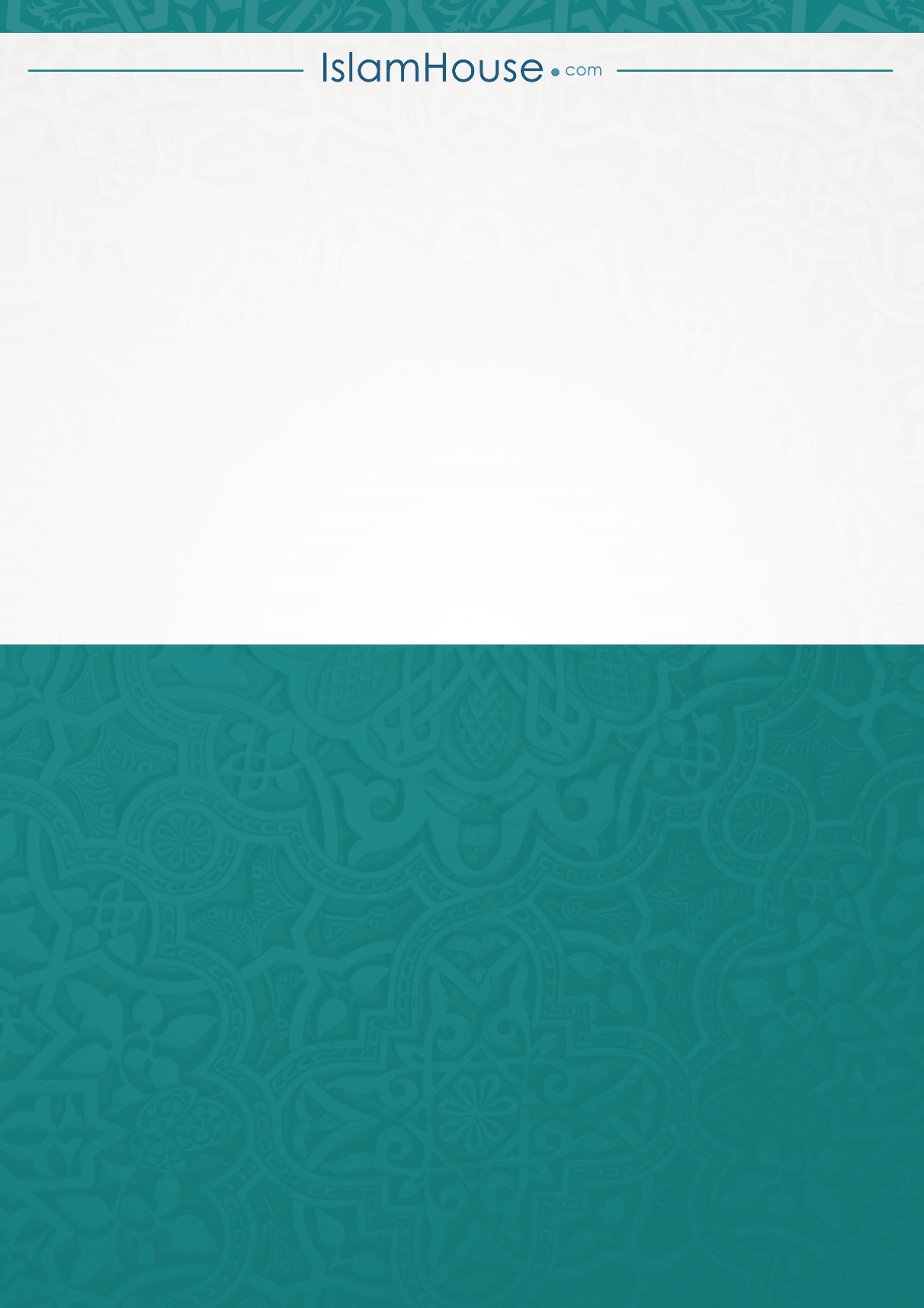 